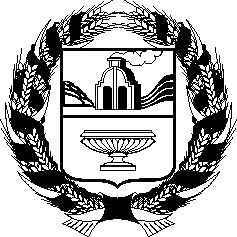 АДМИНИСТРАЦИЯ МАКАРЬЕВСКОГО СЕЛЬСОВЕТА СОЛТОНСКОГО РАЙОНА АЛТАЙСКОГО КРАЯП О С Т А Н О В Л Е Н И Е30.01.2017                                                                                          № 7с. МакарьевкаВ соответствии с Конституцией Российской Федерации во исполнение Федерального закона Российской Федерации от 28 марта 1998 г. «О воинской обязанности и военной службе», постановления Правительства Российской Федерации от 27 ноября 2006 г. № 719 «Об утверждении Положения о воинском учете», требований Генерального штаба Вооруженных Сил Российской Федерации, штаба Центрального военного округа ПОСТАНОВЛЯЮ:1. В январе 2017 г. – в октябре 2017 г. на территории Макарьевского сельсовета провести переучет мобилизационных людских ресурсов.2. Специалисту по воинскому учёту Русановой В.М. уточнить перечень организаций, зарегистрированных на территории сельского совета, запросить из всех организаций (независимо от форм собственности, в том числе и у индивидуальных предпринимателей) Сведения о гражданах, состоящих на воинском учете, а также о гражданах, не состоящих, но обязанных состоять на воинском учете (далее – Сведения) по форме приложения 10 к Методическим рекомендациям ГШ ВС РФ 2008г. по ведению воинского учета в организациях. Срок: январь – февраль 2017 года.3. В план работы по воинскому учету на 2017 год включить и выполнить мероприятия по переучету мобилизационных людских ресурсов согласно и в строгом соответствии с рекомендациями Методического пособия военного комиссариата города Бийск, Бийского и Солтонского районов Алтайского края по переучету мобилизационных людских и транспортных ресурсов. Сроки выполнения мероприятий согласовать с военным комиссариатом.4. Запланировать проверки хода переучета в организациях, расположенных на территории сельского совета. Оказать практическую и методическую помощь должностным лицам, ответственным за военно-учетную работу в организациях.5. Отработать Сведения, поступившие из организаций, внести необходимые изменения в документы первичного воинского учета и электронную базу данных.6. Составить график вызова в администрацию сельского совета не работающих граждан, состоящих или не состоящих, но обязанных состоять на воинском учете, и вручить им повестки с вызовом.7. Проверить у вызываемых граждан личные документы воинского учета, паспорта и другие документы на соответствие требованиям Методических рекомендаций Генерального штаба ВС РФ 2008 года, Методического пособия по переучету мобилизационных людских ресурсов, записям в документах первичного воинского учета.8. В целях выявления не состоящих на воинском учете и в случаях неявки гражданина по вызову в администрацию сельсовета вместе с участковым уполномоченным территориального пункта полиции по Солтонскому району межмуниципального управления МВД России «Бийское» провести подворовый обход и уточнить сведения воинского учета.9. Об окончании и результатах переучета на территории поселения доложить в военный комиссариат с приложением Сведений о гражданах, зарегистрированных на территории поселения.10. Сверку сведений, содержащихся в документах первичного воинского учета граждан, состоящих на первичном воинском учете, с учетными данными военного комиссариата провести в сроки, установленные военным комиссариатом.11. Общие результаты переучета мобилизационных людских ресурсов отразить в годовом отчете по воинскому учету за 2017 год.12. 	Обнародовать    настоящее  постановление на    информационномстенде Администрации Макарьевского сельсовета и на информационном стенде сел Афонино, Излап, Каракан  Солтонского  района Алтайского края.12. Контроль исполнения данного постановления оставляю за собой.Глава Администрации сельсовета                                                                                             В.П.Домнин